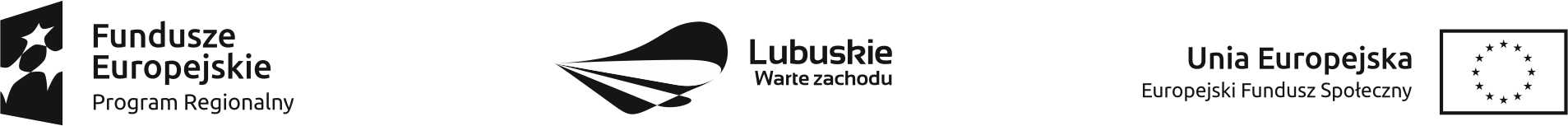    										 Załącznik nr 2 						………………………………, dnia ……………..Oświadczenie wykonawcy składane na podstawie art. 25a ust. 1 ustawy z dnia 29 stycznia 2004 r.  Prawo zamówień publicznychPrzystępując do zamówienia publicznego prowadzonego w trybie zamówienia na usługi społeczne i inne szczególne usługi na zorganizowanie i  koordynowanie praktyk/staży 
wraz z wypłatą stypendium dla 55 uczniów Zespołu Szkół im. Marii Skłodowskiej - Curie 
w Kostrzynie nad Odrą u pracodawców lub przedsiębiorców oświadczam, że spełniam warunki udziału w postępowaniu określone przez zamawiającego w Opisie przedmiotu zamówienia.……………………….					……………………………………      Miejscowość, data						               (imię i nazwisko)								              podpis wykonawcy								……………………………………								      Pieczęć firmowa wykonawcy